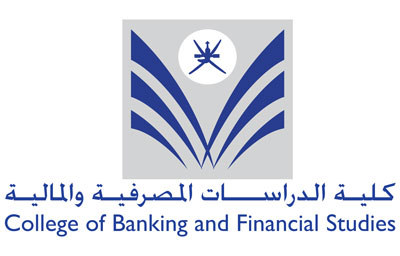 Student Complaint FormStudent Name:……………………………..                                                                      College ID:…………………………………………..Phone Number: ……………………………                                                                       Date:…………………………………………………..Complaint Against :……………………….                                                                      Program of Study:……………………………….Summary of complaint:………………………………………………………………………………………………………………………………………………………………………………………………………………………………………………………………………………………………………………………………………………………………………………………………………………………………………………………………………………………………………………………………………………………………………………………………………………………………………………………………………………………………………………………………………………………………………………………………………………………………………………………………………………………………………………………………………………………………………………………………………………………………………………………………………………………………………………………………………………………………………………………………………………………………………………………………………………………………………………………………………………………………………………………………………………………………………………………………………………………………………………………………………………………………………………………………………………………………………………………………………………………………………………………………………………………………………………………………………………………………………………………………………………………………………………………………………………………………………………………………………………………………………………………………………………………………………………………………………………………………………………………………..Student Signature: …………………..                                                                           Action taken (Concerned Department):…………………………………………………………………………………………………………………………………………………………………………………………………………………………………………………………………………………………………………………………………………………………………………………………………………………………………………………………………………………………………………………………………………………………………………………………………………………………………………………………………………………………………………………………………………………………………………………………………………………………………………….Signature: …………………………… Satisfied/ Unsatisfied   Why? ……………………………………………………………………………………………………………………Student Signature: ……………………..                                                                            Date: ………………………………..